Comparison of Local Affordable Housing Funding Options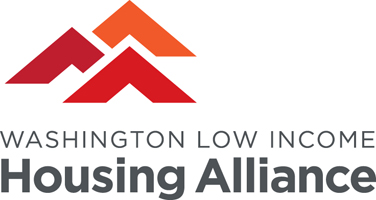 Regular Housing LevyRCW:	84.55Maximum Statutory Levy Rate:	$0.50/$1,000 Assessed ValueVoter Approval Required:	Yes  Affecting Levy Limits:	Levy Limit	Statutory Rate 	District budget	1%		BallotGoverning Body:	City and/or CountyTime Period:	7 YearsPurpose:	Finance affordable housing and O&M for low-income (80% AMI) householdsPotential Stakeholders:	Affordable housing/homelessness advocates, nonprofit development corporations, architects, banks and other financial institutions, community groups and organizations including faith groups, labor groups, and school organizationsEmergency Housing LevyRCW:	84.52.105Maximum Statutory Levy Rate:	$0.50/$1,000 Assessed ValueVoter Approval Required:	YesAffecting Levy Limits:	Levy Limit	Statutory Rate 	District budget	1%		BallotGoverning Body:	City and/or CountyTime Period:	10 YearsPurpose:	Finance affordable housing and O&M for very low-income (50% AMI) households. Note:	This amount can exceed the levy lid/aggregate limit of $5.90Potential Stakeholders:	Same as the regular housing levy.HB 2263 “Local Option” Sales TaxRCW:	82.14Maximum Rate:	1/10th of 1% Sales Tax IncreaseVoter Approval Required:	Yes Governing Body:	Counties; Cities outside of King County on 10/9/2017, Cities in King County on 10/9/2018Time Period:	N/APurpose:	At least 60% of the funds At least 60% of the funds for affordable housing; mental health facilities; and/or O&M. Must serve 60% AMI or below within certain population groups.

Remaining funds would be used for behavioral health treatment programs and services or housing-related services.Potential Stakeholders:	Same as for the regular and emergency housing levies. Because of the mental health linkages, mental health service providers and constituencies that advocate for mental health could be particularly key stakeholders. Mental Illness and Drug Dependency TaxRCW:	82.14.460Maximum Rate:	1/10th of 1% Sales Tax IncreaseVoter Approval Required:	NoGoverning Body:	Counties and CitiesTime Period:	N/APurpose:	Operation or delivery of chemical dependency or mental health treatment programs and services and for the operation or delivery of therapeutic court programs and services. “Programs and services,” includes, but is not limited to, treatment services, case management, and housing that are a component of a coordinated chemical dependency or mental health treatment program or service.[PROPOSED] Real Estate Excise Tax or “REET 3” RCW:	84.25Maximum Rate:	Potentially ¼ of 1 percent of the selling price on the purchase and sale of real propertyVoter Approval Required:	Current REET options are councilmatic (do not require additional voter approval)Governing Body:	Counties and CitiesTime Period:	N/APurpose:	To finance the development of affordable housing, including the acquisition, building, rehabilitation, and the operations and maintenance of housing.HB 2263 “Cultural Access Program”	 [NOT FOR AFFORDABLE HOUSING]RCW:	82.14Maximum Rate:	Counties can choose either a 1/10th of 1% sales tax increase OR property tax levy that would generate an amount equal to what the 1/10th of 1% sales would generate, subject to the $5.90 local tax limit. Note: King County can only implement the sales tax.Voter Approval Required:	Yes Governing Body:	CountiesTime Period:	7 YearsPurpose:	Advancement or preservation of science or technology, the visual or performing arts, zoology, botany, anthropology, heritage, or natural history.Note:	Although HB 2263 also authorized this option, it is not linked in any other way to the affordable housing/mental health funding option. The two options are entirely separate from one other.